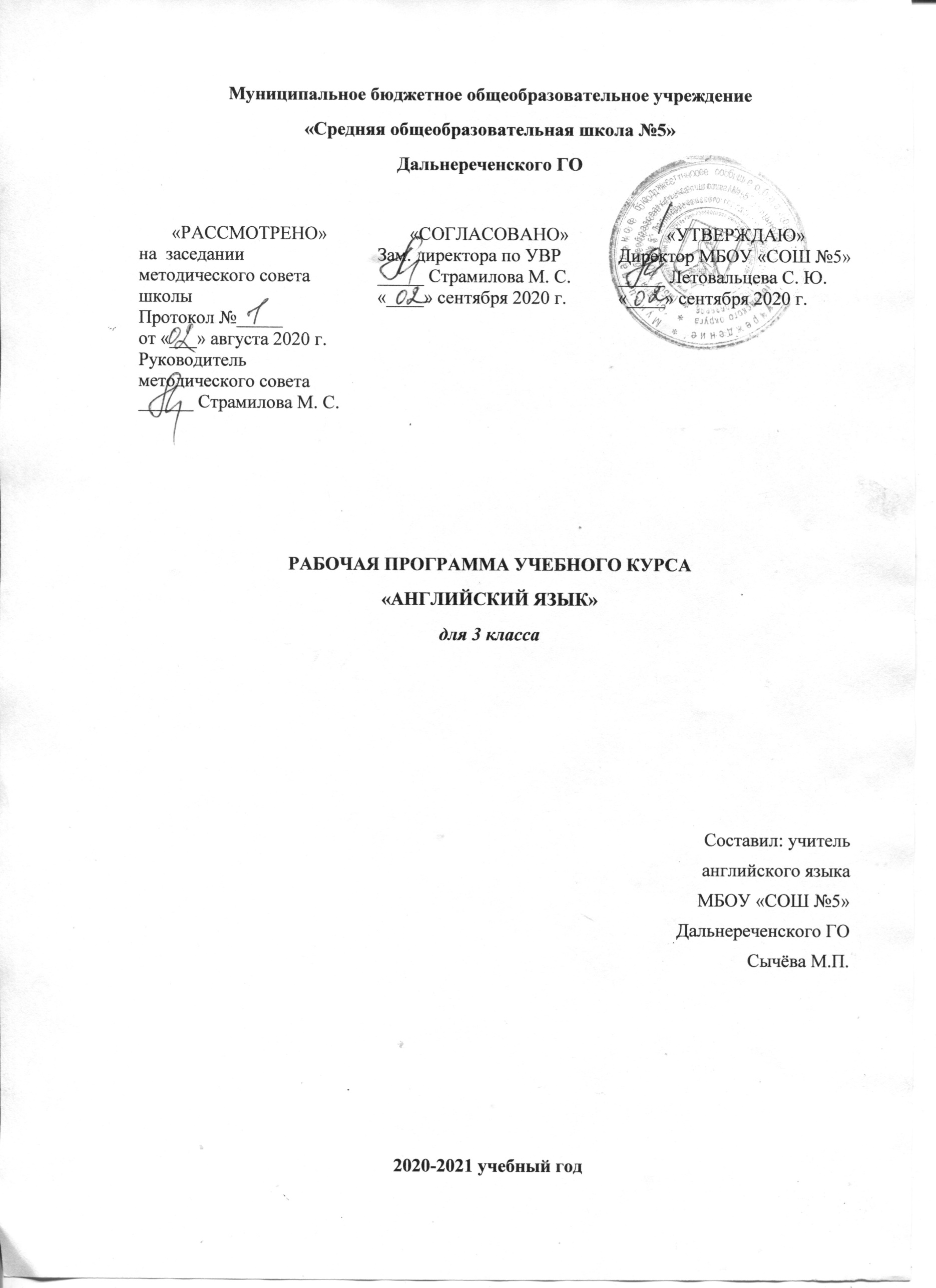 Пояснительная запискаРабочая программа по английскому языку в 3-ем  классе составлена на основе следующих нормативных документов:Примерная программа начального общего образования по иностранным языкам (английский язык)Авторская программа курса английского языка к УМК «EnjoyEnglish» для учащихся 2-9 классов общеобразовательных учреждений (Обнинск:Титул, 2011)Содержание дисциплиныНачальная школа – самоценный, принципиально новый этап в жизни ребенка: он начинает систематическое обучение в образовательном учреждении, расширяется сфера его взаимодействия с окружающим миром, изменяется социальный статус и увеличивается потребность в самовыражении. В этот период идет формирование основ учебной деятельности, познавательных интересов и познавательной мотивации; при благоприятных условиях обучения происходит становление самосознания и самооценки ребенка. 
Образование в начальной школе является базой, фундаментом всего последующего обучения. В первую очередь, это касается сформированности общих учебных умений, навыков и способов деятельности, на которых лежит существенная доля ответственности за успешность обучения в основной школе. Опираясь на природную детскую любознательность, потребность самостоятельного познания окружающего мира, познавательную активность и инициативность, в начальной школе создается образовательная среда, стимулирующая активные формы познания: наблюдение, опыты, обсуждение разных мнений, предположений, учебный диалог.Основное назначение иностранного языка состоит в формировании коммуникативной компетенции, т.е. способности и готовности осуществлять иноязычное межличностное и межкультурное общение с носителями языка. Иностранный язык как учебный предмет характеризуетсямежпредметностью(содержанием речи на иностранном языке могут быть сведения из разных областей знания, например, литературы, искусства, истории, географии, математики и др.); многоуровневостью (с одной стороны необходимо овладение различными языковыми средствами, соотносящимися с аспектами языка: лексическим, грамматическим, фонетическим, с другой - умениями в четырех видах речевой деятельности); полифункциональностью (может выступать как цель обучения и как средство приобретения сведений в самых различных областях знания).Цели обучения:Рабочая программа имеет направление  на достижение следующих целей при обучении третьеклассников:•  формирование умений общаться на иностранном языке с учетом речевых возможностей и потребностей третьеклассников: описывать животное, предмет, указывая название, количество, размер, цвет, количество, принадлежность; кратко высказываться о себе, своем друге, своем домашнем животном•  развитие личности ребенка, его речевых способностей, внимания, мышления, памяти и воображения; мотивации к дальнейшему овладению иностранным языком на третьем году обучения;•  обеспечение коммуникативно-психологической адаптации младших школьников к новому языковому миру для преодоления в дальнейшем психологических барьеров в использовании иностранного языка как средства общения;•  освоение элементарных лингвистических представлений, доступных младшим школьникам и необходимых для овладения устной и письменной речью на иностранном языке;•  приобщение детей к новому социальному опыту с использованием иностранного языка: знакомство второклассников  с миром зарубежных сверстников, с зарубежным детским фольклором; воспитание дружелюбного отношения к представителям других стран;•  формирование речевых, интеллектуальных и познавательных способностей младших школьников,   а также их общеучебных умений.Задачи курса:- развитие и воспитание коммуникативной культуры школьников, расширение и обо-гащение их коммуникативного и жизненного опыта в новом контексте общения, рас-ширение кругозора учащихся; -  научиться ценить своих друзей, участвовать в совместной деятельности, правильно организовывать свой досуг, следовать правилам здорового образа жизни  вежливо вести себя за столом; - познакомить с миром их зарубежных сверстников и научить с уважением относиться к представителям других стран; - осознавать важность изучения английского языка как средства общения между жителями разных стран.     Речевые уменияГоворение. При обучении по УМК “EnjoyEnglish” в 3-м классе учащиеся решают элементарные коммуникативные задачи в процессе общения со взрослыми и между собой в пределах игровой, учебно-трудовой и семейно-бытовой сфер общения. Процесс обучения говорению в курсе “EnjoyEnglish”  сбалансирован и взаимосвязан с другими видами речевой деятельности: аудированием, чтением (в большей степени) и письмом.Умения в монологической и диалогической речи формируются параллельно и взаимосвязано. Как диалогическому, так и монологическому высказыванию дети обучаются через прослушивание и имитацию образцов речи, задаваемых учителем или героями учебника  в аудировании.  Готовые монологи и диалоги, учащиеся сначала копируют, потом разыгрывают по ролям или инсценируют, а затем возможно самостоятельное или коллективное составление текста диалога или монолога по аналогии с этими образцами.Поскольку у учащихся 3-го класса уже сформированы определённые  умения и навыки в самостоятельной работе, фрагмент диалога в упражнении на аудирование (слушание)  может в следующем задании развернуться  в монологическое высказывание и, наоборот, прослушанное учащимися монологическое высказывание впоследствии станет предметом обсуждения в диалоге.При овладении монологической речью третьеклассники учатся:-  описывать животное / предмет, указывая название, качество, размер, количество, принадлежность;-  кратко высказываться о себе, своей семье, своём друге, своём домашнем животном, 
   герое сказки / мультфильма: называть имя, возраст, место проживания, что умеет делать и каково любимое занятие; выражать своё отношение (нравится / не нравится);-  передавать содержание прочитанного текста с опорой на иллюстрацию, план;-  воспроизводить выученные стихи, песни, рифмовки.Для второго года обучения достаточный объём монологического высказывания 5 фраз, соответствующих теме и правильно оформленных  в языковом отношении:рассказ о себе, своём друге, своей семье, своём домашнем животном. Форма высказывания – описание, рассказ. При овладении диалогической речью в ситуациях повседневного общения третьеклассники учатся:-  вести диалог этикетного  характера: приветствовать и отвечать на приветствие; знакомиться, представляться самому и представлять друга; прощаться; поздравлять и благодарить за поздравление; выражать благодарность в процессе совместной деятельности; предлагать угощение, благодарить за угощение / вежливо отказываться от угощения;-  вести диалог – расспрос, задавая вопросы: Кто? Что? Когда? Где? Куда? Откуда? Почему? Зачем?-  вести диалог побудительного характера: обращаться с просьбой, отдавать распоряжения, типа Please, count!; предлагать сделать что-либо вместе, соглашаться / не соглашаться на предложение партнёра.Объём диалогического высказывания 3-4 реплики с каждой стороны.Слушание (аудирование).  В рамках курса английского языка “EnjoyEnglish” (3 класс) продолжается планомерная и интенсивная работа над развитием аудитивныхумений учащихся, поскольку без них невозможно дальнейшее изучение иностранного языка. Обучение аудированию на английском языке строится так, чтобы поддержать уже сформированные во 2-м классе у детей умения слушать и понимать иноязычную речь постепенно их развивать. В процессе овладения аудированием третьеклассники учатся:-  различать на слух звуки, звукосочетания, слова, предложения английского языка;-  различать на слух интонацию и эмоциональную окраску фраз;-  воспринимать и понимать речь учителя и одноклассников в процессе диалогического общения на уроке; -  понимать полностью на слух небольшие сообщения, построенные на знакомом лексико-грамматическом материале;- понимать с опорой на наглядность (иллюстрации) основное содержание коротких несложных текстов, соответствующих возрасту и интересам детей.   Для обучения аудированию в учебнике используется три вида учебного материала:тексты песен, стихов, рифмовок, которые учащиеся сначала слушают, а потом заучивают наизусть;упражнения, которые предназначены для работы над чтением . Эти упражнения содержат  знакомые слова и словосочетания. Учащиеся слушают запись и повторяют за диктором (в паузу) слова, а затем читают их вслух самостоятельно. Выполнение упражнений подобного вида способствует как совершенствованию техники чтения, так и развитию речевого слуха и памяти детей;специальные аудитивные упражнения, в которых учащимся предлагается прослушать текст, а затем выполнить задание на проверку его понимания. Вниманию учащихся предлагаются тексты монологического и диалогического характера: описание внешности героя, небольшое простое сообщение или рассказ, беседа героев учебника. Тексты для аудирования построены на знакомом детям лексико-грамматическом материале. Проверка понимания основного содержания услышанного  происходит в разных формах: учащимся предлагается ответить на вопрос, заполнить таблицу, найти героя на картинке и назвать его, рассказать о герое рассказа, исправить утверждения героя, закончить предложение, восстановить рассказ, вставив пропущенные слова  и т. д. При выполнении  аудитивных упражнений учащиеся используют иллюстрации в качестве опоры. Объём текста для аудирования 10-12 фраз, каждая из которых содержит не более 10 слов.Чтение. Третьеклассники продолжают совершенствовать технику чтения вслух и про себя, знакомятся с правилами чтения гласных в третьем типе слога (a  + r, o + r, e + r, i + r, u + r) инекоторыхбуквосочетаний (ea, oo, wh, th, sh, ng). Обучение технике чтения происходит с опорой на правила-инструкции, которые «излагает» постоянный персонаж всех учебников для начальной школы MrRule.Освоение знаков международной транскрипции является одной из важнейших задач начального этапа. Совершенствование техники чтения в 3-м классе ведётся параллельно с работой над чтением как коммуникативным умением. Предусматривается овладение изучающим видом чтения, которое предполагает детальное понимание прочитанного, с целью использования полученной информации при решении различных коммуникативных задач в устной и письменной формах.Выполнение разнообразных пред- и послетекстовых заданий должно быть показателем успешности овладения данным видом речевой деятельности. При овладении чтением третьеклассники учатся:-  технике чтения вслух: соотносить графический образ слова с его звуковым образом на основе знания основных правил чтения, соблюдать правильное ударение в словах и фразах, интонацию в целом;-  читать выразительно вслух небольшие тексты, содержащие только изученный языковой материал;                                                                                                                            -  читать про себя и понимать полностью учебные тексты, содержащие изученный языковой материал;-  читать про себя и полностью понимать тексты, включающие небольшое количество новых лексических единиц, используя при этом справочный материал из рубрики “Lookandlearn!”.В конце третьего класса учащиеся могут прочитать про себя и понять текст объёмом до 100 слов (с учётом артиклей).Письмо и письменная речь.  В третьем классе при обучении английскому языку большое внимание уделяется  развитию умений в письменной речи. Третьеклассники продолжают учиться: -  писать отдельные слова полупечатным шрифтом;-  выписывать из текста слова, словосочетания и предложения;-  восстанавливать слово, предложение, текст;-  списывать текст;-  отвечать на письмо, дописывая предложения;-  отвечать  на вопросы к тексту, картинке;-  заполнять таблицу по образцу;-  заполнять простую анкету;-  писать поздравления с Новым годом, Рождеством, днём рождения с опорой на образец;-  писать короткое личное письмо зарубежному другу (в рамках изучаемой тематики), правильно оформлять конверт (с опорой на образец).Сложность  и объём письменных заданий возрастают постепенно. Если во 2 классе учащиеся в основном  списывали отдельные слова, словосочетания и предложения, то в третьем классе обучение письму постепенно переходит в русло  решения коммуникативных задач: например, дописать рассказ, ответить на вопросы анкеты, подписать картинки, закончить предложения, пользуясь рисунком; описать внешность и характер одного из героев учебника; написать письмо от имени сказочного героя; написать рассказ о животном; записать адрес по-английски и т. д. Все письменные задания, включая домашние, выполняются в рабочей тетради.Языковые знания и навыки (практическое усвоение)Графика и орфография.  При овладении графической стороной английского языка учащиеся продолжают писать полу печатным шрифтом. Использование только полупечатного шрифта значительно облегчает процесс обучения чтению благодаря сходству начертания букв полупечатного и печатного шрифтов. В рабочей тетради предлагаются разнообразные упражнения, помогающие учащимся запомнить правописание английских слов: учащиеся вставляют пропущенные буквы в слова, записывают слова с определёнными звуками, составляют из букв (буквосочетаний) слова, решают кроссворды и сканворды и т. д.Фонетическая сторона речи. Постановка правильного произношения у младших школьников является одной из основных задач раннего обучения иностранному  языку, поэтому работа над фонетической стороной речи занимает значительное место на уроке.В УМК“EnjoyEnglish”  (3 класс) используются наиболее эффективные приёмы формирования у младших школьников произносительных навыков на английском языке:а) простая имитация, то есть копирование произношения учителя или диктора в аудиозаписи;б) осознанная имитация на основе понятного и доступного учащимся этого возраста объяснения артикуляции звуков;в) имитация, основанная на осознании различий в произношении звуков в самом английском языке и в сопоставлении их со звуками родного языка.Звуки английского языка, похожие на звуки русского языка, достаточно легко усваиваются учащимися путём имитации речи учителя, но есть и специальные задания на сравнение звуков английского и русского языка.Предполагается, что к  концу второго года обучения дети научатся:-  соблюдать долготу и краткость гласных;-  не оглушать звонкие согласные в конце слов;-  не смягчать согласные перед гласными;-  соблюдать словесное и фразовое ударение;-  соблюдать интонацию утвердительного, вопросительного и побудительного предложений, а также предложений с однородными членами, типа: Helikesicecream, sweetsandhoney.Лексическая сторона речи. На втором году обучения лексические единицы  поступают не только через речь учителя, но и из текстов для чтения, где новые слова выделены полужирным шрифтом и вынесены в рубрику “Lookandlearn!”Продуктивный лексический минимум составляет около 160 лексических единиц, рецептивный лексический запас – около 180 ЛЕ, включая продуктивную лексику. Вместе со словарным запасом первого года обучения по “EnjoyEnglish”(2 класс) это составляет 290 (310) лексических единиц соответственно.Грамматическая сторона речи.При обучении в  третьем классе учащиеся  могут распознавать и употреблять в речи:-  артикли (неопределённый и определённый) в пределах наиболее распространённых случаев их употребления;     -  существительные в единственном и множественном числе ( в том числе исключения), существительные в Possessivecase;-  глагол-связкаto beвPresent Simple (am, is, are); модальныеглаголыcan, must, may; глаголыдействительногозалогавPresent Simple;-  местоимения (личные, притяжательные, вопросительные);-  качественные прилагательные в положительной степени;-  количественные и порядковые числительные (1-100);   -  простые предлоги места и направления (at, in, on, up, into, tofrom, of, with), сочинительные союзы andиbut;-  основные коммуникативные типы простого предложения: утвердительное, вопросительное, побудительное;  -  предложения с простым глагольным сказуемым (TinywritesfairytalesonThursdays.), составным именным сказуемым (Heisbraveandstrong.) и составным глагольным (в том числе с модальными глаголами can, must, may) сказуемым (Icanrideabike.May I come in?);-  простыераспространённыепредложения (He lives in Africa.), предложениясоднороднымичленами (She can dance, sing and play the piano);-  сложносочинённыепредложенияссочинительнымисоюзами andи but(Icanskateand ski but I can’t roller skate. My sister likes to play computer games and I like to play computer games, too.).Весь грамматический материал усваивается двусторонне: для говорения / письма (продукции) и аудирования / чтения (рецепции). Контроль и оценка деятельности учащихсяВ УМК “EnjoyEnglish” (3 класс) материал структурирован по учебным четвертям. В конце каждой четверти предусмотрено выполнение учащимися проверочных заданий (ProgressCheck”), которые позволяют оценить коммуникативные умения младших школьников в аудировании, чтении, письме и устной речи, убедиться в том, что основной языковой  и речевой материал ими усвоен. Контроль прежде всего направлен на выявление достижений школьников. Все задания построены на изученном материале, а предлагаемый формат проверочных заданий и процедура их выполнения знакомы и понятны учащимся.                                                               
Проверка коммуникативных умений в аудировании и чтении осуществляется с помощью заданий на выбор ответа.                                         Использование заданий, не требующих развёрнутого ответа,  снимает дополнительные трудности, связанные с правильным лексико-грамматическим оформлением высказывания младшими школьниками, экономит время выполнения работы.                                                                                                                                
          Наиболее объективное представление о сформированности умения читать вслух может дать чтение текста с элементами диалога. Умение учащегосячитать вслух можно оценить по следующим параметрам:                                                       правильное произношение читаемых слов;                                                  темп чтения (оценивается исходя из индивидуальных особенностей ребёнка: на английском языке он может читать несколько медленнее, чем на родном);                    соблюдение ударения и  смысловойпаузации;                                                               соблюдение правильной интонации;                                                           понимание прочитанного (ученику можно задать вопрос, ответ на который  позволит оценить его понимание прочитанного).                                           Все перечисленные параметры одинаково важны и определяют оценку ребёнка в целом.                                                                                                                                                                                     
        Для проверки лексических и грамматических навыков используются как задания с выбором ответа (на уровне словосочетания и предложения), так и задания на восстановление пропущенных слов в связном тексте (клоуз- процедура).                Для проверки умений в письменной речи учащимся предлагается напи-сать письмо-ответ другу по переписке, рассказав о себе.         Чтобы оценить умения учащихся в  устной речи, им предлагается высказаться в связи с заданной ситуацией общения, которая знакома детям, а также побеседовать с партнёром (или учителем), разыграв диалог этикетного характера или проведя диалог-расспрос в соответствии с заданной ситуацией.                                      
Проверочные задания (“Progresscheck”) состоят из двух частей: письменной (Part 1) и устной (Part 2).  Проверочные задания даны в учебнике и продублированы в рабочей тетради для того, чтобы учащиеся могли выполнить задания письменно. Предполагается, что третьеклассники сначала выполняют первую (письменную)  часть проверочной работы:               
        - дважды слушают аудиотекст, стараясь понять его основное содержание, опираясь на иллюстрацию, затем выполняют задание;                                    - читают про себя короткий текст, построенный на изученном языковом материале, и выполняют задания, позволяющие оценить понимание прочитанного;               
        - выполняют задания, нацеленные на поверку лексико- грамматических навыков .;                                                                                                                                                       
        - пишут личное письмо с опорой на образец (отвечают на письмо друга по переписке).                                                                                                                                     
          После того как третьеклассники выполнили письменную часть работы, они беседуют с учителем, рассказывая о себе и учениках лесной школы; о том, что надо делать, чтобы быть здоровым; разыгрывают диалоги с одноклассниками. Если учитель не успевает за время урока  “Progresscheck” побеседовать со всеми учащимися, для этого предусмотрены резервные уроки 17, 31, 51, 66-67 (“Revision”). На этих уроках можно закончить опрос учащихся; провести работу над ошибками, допущенными в проверочной работе; выполнить дополнительные упражнения в рабочих тетрадях; предложить учащимся оценить себя, используя весёлые картинки-отметки.                                                                                                                                 
         Общая отметка за проверочную работу складывается из пяти отметок за выполнение отдельных заданий ( на аудирование, чтение, письмо и говорение; на сформированность лексико- грамматических навыков) и является их средним арифметическим, округляемым по общим правилам, то есть 3,5 и выше дают 4 балла, а 4,5 и выше дают 5 баллов. При оценивании заданий на говорение рекомендуется руководствоваться критериями, данными в приложении 1.                                            
         Оценить умения учащихся в монологической речи можно по следующим параметрам: соответствие коммуникативной задаче, объём связного высказывания, диапазон используемых лексических средств, относительная грамматическая корректность, относительная фонетическая корректность.                             Умения учащихся в диалогической речи можно оценить по следующим критериям: способность к коммуникативному взаимодействию (использование фраз, стимулирующих общение),объём, диапазон используемых лексических средств, относительная грамматическая корректность, относительная фонетическая корректность. Все перечисленные критерии одинаково важны и определяют оценку ребёнка в целом.Место предмета «иностранный язык» в базисном учебном планеФедеральный базисный учебный план для образовательных учреждений Российской Федерации отводит  68часа для обязательного изучения иностранного языка на этапе начального общего образования, из расчёта 2-х учебных часов в неделю. Примерная программа рассчитана на 68 учебных часов. Количество часовВсего 68 часов; в неделю 2 часа.Плановых контрольных уроков    4 ч., тестов  4  ч., диктантов 4, практических работ 4ч.	3. Содержание тем учебного курса4. Учебно-тематический план(английский язык)5. Методы и формы работы с одаренными учащимися, прежде  всего,  должны органически сочетаться с методами и формами работы со всеми  учащимися  школы и в то же время отличаться определенным своеобразием. Следовательно, для этой категории детей предпочтительны следующие методы работы: исследовательский; частично-поисковый; проблемный; проективный.Исходя из методов работы с одарёнными детьми нельзя не затронуть и основные формы работы: работа в парах, в малых группах;разноуровневые задания;творческие задания; консультирование по возникшей проблеме; дискуссия; игры. Наиболее важным является раскрытие данной способности в следующих видах деятельности:предметные олимпиады; интеллектуальные марафоны; различные конкурсы и викторины; словесные игры и забавы; проекты по различной тематике; ролевые игры; индивидуальные творческие задания. Эти методы и формы дают возможность одарённым учащимся выбрать подходящие формы и виды творческой деятельности. Выявление одаренных детей проводится уже в начальной школе на основе наблюдений, изучения психологических особенностей, речи, памяти, логического мышления и общения с родителями. Учитель уделяет внимание особенностям развития ребенка в познавательной сфере.Как правило, у одаренных детей проявляются: высокая продуктивность мышления; легкость ассоциирования; способность к прогнозированию; высокая концентрация внимания. При работе с одаренными детьми необходимо уметь: обогащать учебные программы, т.е. обновлять и расширять содержание образования; стимулировать познавательные способности учащихся; работать дифференцированно, осуществлять индивидуальный подход и консультировать учащихся; принимать взвешенные психолого-педагогические решения; анализировать свою учебно-воспитательную деятельность и всего класса; отбирать и готовить материалы для коллективных творческих дел. Успеху этого процесса способствуют характерные особенности детей младшего школьного возраста: доверчивое подчинение авторитету, повышенная восприимчивость, впечатлительность, наивно-игровое отношение ко многому из того, с чем они сталкиваются. У младших школьников каждая из перечисленных способностей выражена, главным образом, своей положительной стороной, и в этом заключается неповторимое своеобразие данного возраста. Особенности проведения урока английского языка с детьми с ограниченными возможностями здоровья.Дети-инвалиды, как правило, часто ограничены в общении, поэтому, по возможности, необходимо придать уроку коммуникативную направленность, что поможет ученику проще включаться в общение со сверстниками, выражать свои мысли как на родном, так и на английском языке.        Урок состоит из трех ярко выраженных этапов. Во-первых,  вовлечение ученика в учебный процесс. Уже с первых минут урока во время речевой и фонетической зарядки, ученик начинает общаться на английском языке. Такие вопросы как «How are you?» («Как твои дела?»), «What date is it today?» («Какое сегодня число?»), «What's the weather like today?» («Какая сегодня погода?»)  и др. требуют от ученика рефлексии, приближены к повседневному общению и чаще всего не вызывают сложностей. Происходит погружение в языковую среду.  Если у ученика не получается ответить на тот или иной вопрос (а это бывает часто), даются варианты ответов с картинками вместо перевода или с опорными фразами. Фонетическая зарядка, также как и речевая, помогает настроиться на урок английского языка. Как на младшем, так и на старшем этапе использую небольшие рифмовки, поговорки пословицы и пр. Частые фонетические тренировки, а также тренировки речевых  клише  помогают преодолеть языковой барьер и сформировать навыки правильного общения на иностранном языке, среди которых имеют важное значение ритм и интонация.  Это поможет ребенку с ограниченными возможностями развиваться во всех направлениях, позволит развить речевой аппарат, преодолеть стеснение.
        Дети становятся намного мотивированнее, если представить небольшой мультипликационный видеоролик. Второй основной этап урока - где происходит предъявление нового грамматического, лексического или речевого материала. Основная проблема на данном этапе, удержать внимание ученика  и качественно представить новый материал. В силу того, что дети с ОВЗ отличаются различными нарушениями, необходимо представлять материал в зависимости от их компенсаторных возможностей. Так, дети с нарушением слуха, с расстройством внимания и речи лучше усваивают наглядный материал — это картинки, презентации, электронные книги и задания. Детям необходимо помочь создавать как можно больше опорных схем для усвоения  грамматических структур. Для детей с нарушением зрения, работа над аудированием проходит достаточно успешно, так как у таких детей компенсация  зрения происходит за счет слуха.  Детям с ДЦП верхних конечностей — желательно демонстрировать задания самостоятельно, часть заданий могут выполняться в печатном виде, что не приносит ущерба уроку во времени.        Третий этап урока это эффективная практика. Развиваю все виды речевой деятельности: говорение, аудирование, чтение и письмо. Изучение грамматики, лексики и фонетики должно происходить в системе. Виды упражнений также должны соответствовать возможностям ученика. Здесь особенно важно создать ситуацию успеха ученика, при этом можно придерживаться простой схемы от простого к сложному. Упражнения из  учебника, могут разбавляться поисковой работой в словаре или интернете, небольшими онлайн викторинами или тестами, где не учитель, а «машина» выдает результат. Взаимодействие  происходит в течение всего урока — диалоги, взаимные проверки домашнего задания, объяснение ошибок или правила. Общение со сверстниками способствует  социализации учащихся, что в первую очередь важно при обучении английском языку особенно  для детей с ОВЗ. Инклюзивное обучение основывается на специальных дидактических принципах, которые необходимо соблюдать при планировании и организации уроков.-принцип педагогического оптимизма;-принцип ранней педагогической помощи;-принцип коррекционно-компенсирующей направленности образования;-принцип социально-адаптирующей направленности образования;-принцип развития мышления, языка и коммуникации как средств специального образования;-принцип деятельностного подхода в обучении и воспитании;-принцип дифференцированного и индивидуального подхода;-принцип необходимости специального педагогического руководства.Игровые технологии. В зависимости от цели урока игры могут быть самыми разными. Они могут предлагаться как в процессе закрепления учебного материала, так и на начальном этапе при изучении той или иной темы.В первую очередь следует разделить игры по виду деятельности на физические (двигательные), интеллектуальные (умственные), трудовые, социальные и психологические. Так же при подборе игр для детей с ОВЗ следует учитывать следующие требования:- Соответствие игры возрасту ребенка или его актуальному уровню развития;-Учет структуры дефекта;-Подбор игрового материала с постепенным усложнением;-Связь содержания игры с системой знаний ребенка;-Соответствие коррекционной цели занятия;-Учет принципа смены видов деятельности;-Использование ярких, озвученных игрушек и пособий;-Соответствие игрушек и пособий гигиеническим требованиям, безопасность  Главная проблема - удержать внимание ученика и качественно представить новый материал. В силу того, что дети с нарушениями здоровья отличаются, необходимо представлять материал в зависимости от их компенсаторных возможностей. Например, дети с нарушением слуха, с расстройством внимания и речи лучше усваивают наглядный материал — это картинки, презентации, электронные книги и задания. Изучение индивидуальных особенностей учащихся позволяет планировать цели, задачи, сроки и основные направления обучения языку, которые отвечают задаче максимально увеличить самостоятельную деятельность учащихся, а также развить у них интерес к английскому языку, культуре англоязычных стран, стимулировать коммуникативно- речевую активность.Метод проектов.Суть метода проекта - стимулировать интерес ребят к определенным проблемам, предполагающим владение некоторой суммой знаний и предусматривающим через проектную деятельность решение этих проблем, умение практически применять полученные знания, развитие критического мышления.Требования к методике организации проектной деятельности с детьми с ОВЗ:-необходимость значимой в познавательном, исследовательском, речевом, творческом плане проблемы, задачи, требующей интегрированного поиска для ее решения;-ориентация детей на выполнение активных действий - коммуникативных, двигательных, продуктивных, интеллектуальных и т.п., на самостоятельную и инициативную позицию;-стимулирование желания детей приобретать разносторонний опыт;-важность комплексного получения информации и ее использования (творческое, эмоциональное, социально-ориентированное, эстетическое, физическое);-развитие познавательной активности и познавательных способностей;-опора в проектной деятельности на жизненный опыт детей Любой проект состоит из нескольких взаимосвязанных этапов:Проблематизация-постановка проблемы.Целеполагание.Планирование.Реализация имеющегося плана.Рефлексия Проектная деятельность направлена на формирование личности учащегося с ОВЗ, способного принять себя таким, какой он есть. Работа над проектом способствует развитию мышления, памяти ребенка, формирует познавательную активность и познавательную самостоятельность.ИКТ.Основными целями применения ИКТ на уроках английского языка являются: -повышение мотивации к изучению языка;-развитие речевой компетенции: умение понимать аутентичные иноязычные тексты, а также умение передавать информацию в связных аргументированных высказываниях;-увеличение объема лингвистических знаний;-расширение объема знаний о социокультурной специфике страны изучаемого языка;-развитие способности и готовности к самостоятельному изучению английского языка ИКТ позволяет использовать на уроке тесты более рационально и экономит время урока. Учащиеся могут узнать свой результат сразу после тестирования. Применение ИКТ дает возможность избежать субъективности оценки. ИКТ можно использовать при обучении чтению, фонетике, грамматике, лексике, аудированию и переводу. Для этого используются обучающие презентации с обратной связью, которые выступают также как средство самоконтроля.5. Контроль реализации программыРаздел «Коммуникативные умения. Говорение»Диалогическая речьПланируемый результат: участвовать в элементарных диалогах: этикетном, диалоге-расспросе, диалоге-побуждении.Задание базового уровняВ ваш класс пришёл новый ученик. Познакомься с ним/ней. Узнай его/её имя, возраст, что он/она любит делать. Разыграйте диалог с одноклассником по ролям.Задание повышенного уровняВ ваш класс пришёл новый ученик. Познакомься с ним/ней. Узнай его/её имя, сколько ему/ей лет и когда у него/неё день рождения, что он/она любит делать, какие учебные предметылюбит и почему. Разыграйте диалог с одноклассником по ролям.Монологическая речьПланируемый результат: составлять небольшое описание предмета, картинки, персонажа.Задание базового уровняРасскажи о любимом сказочном герое (внешность, где живёт, что умеет делать).Задание повышенного уровняРасскажи о любимом сказочном герое (внешность, характер, что любит делать), не называя его. Пусть твои одноклассники догадаются и назовут героя сказки.Раздел «Коммуникативные умения. Аудирование»Послушай письмо, которое пришло в лесную школу и выполни задания.                                                                                                                          14 MarchDear pen friend,     My name is Alice. I am a girl. I am ten. I am from the USA. I live with my mum and dad. My favorite holiday is my birthday. My birthday is on the 7th of September. What is your name? How old are you?I have got a cat, a dog and a parrot. My cat is grey. Its name is Kitty. Kitty likes fish, meat and milk. My dog is black and white. Its name is Jack. My parrot is red, yellow, green and blue. My parrot’s name is Rocky. I like to play with me pets. I would like to have a bird. Have you got a pet? Is it funny?My favorite sport is basketball. I can play basketball very well. But I can’t play chess. I like to draw, read and write fairy tales, listen to music and play computer games. I don’t like to watch TV.  On Sundays I run in the park with my dad. In spring and autumn I like to ride a bike with my friends. In winter I like to ski and skate.  In summer I like to swim in the river. What do you like to do? What can you do well?Please write back.Your pen friend,Alice Brown1)Закончи предложение.1.	Alice’s birthday is ……a)	on the seventeenth of September.b)	on the seventh of September.c)	on the seventeenth of October.2.	 Alice’s birthday is ……a)	in spring.b)	in summer.c)	in autumn.d)	in winter.3.	Alice lives……a)	with her grandmother and grandfather.b)	with her mother and father.c)	with her mother and grandmother.4.	Alice has got…..a)	a cat, a dog and a bird.b)	a cat, a dog and a  parrot.c)	a cat, a dog and a fish.2)Найди и обведи правильный ответ на вопросы:1.	What can Alice do?a)	She can play basketball, play chess, swim, ski, skate, and ride a bike. b)	  She can play basketball, swim, ski, skate, and ride a bike. c)	She can play basketball, play chess, swim, ski and skate.2.	What does Alice like to do?a)	She likes to draw, read and write fairy tales, listen to music, play computer games and to watch TV.  b)	She likes to draw, listen to music, play computer games and to watch TV.  c)	She likes to draw, read and write fairy tales, listen to music and play computer games.3) Найди и обведи правильный ответ:1.	Alice is eleven years old.a)	True                  b) False                        c) Not stated.2.	Alice lives in America.a)	True                  b) False                        c) Not stated.3.	Alice has got three pets.a)	True                  b) False                        c) Not stated.4.	Alice likes to play table tennis. a)	True                  b) False                        c) Not stated.5.	On Sundays Alice runs in the park with her mother.a)	True                  b) False                        c) Not stated.Раздел «Коммуникативные умения. Чтение»Планируемый результат: читать про себя и понимать содержание небольшого текста, построенного на изученном языковом материале.Прочитай рассказ и вставь пропущенные слова:second, swim, run, school, beautiful.I like summer. I don’t go to ….. in June, July and August. Summer is nice and bright. You can see a lot of …….. flowers. You can….. in the river in summer. You can …..in the park with friends. My birthday is in summer too. It is in the …. summer month.  What month is it?Раздел «Коммуникативные умения. Письмо»Планируемый результат: писать по образцу краткое письмо зарубежному другу.Задание базового уровняПрочти письмо, полученное от друга по переписке, и напиши ответ, дополнив незаконченные предложения.Dear____________Thank you for your letter.My name is_____________ I am from______________ I am__________________My birthday is_____________ I live with________________ I like to___________________My favourite subject is________________ Best wishes,___________________Задание повышенного уровня1. Образуйте множественное число (если возможно) от следующих существительных. Обратите внимание, что во множественном числе артикль а НЕ употребляется.1. a cat		2. a cake		3. a bag		4. Milk		5. a name2. Скажите, что это не так.1. He rides a horse.…………………………… a horse.2. They are postmen.…………………………… postmen.3. They read fairy tales.……………………………. fairy tales.4. He can count well.…………………………….. well.5. He has got a lot of birds.…………………………… many birds.3. Составьте вопросительные предложения и дайте ответ на предложение №3.1. What / name/ your/ is ?2. your / is / What / surname ?3. is / birthday/ When / your ?4. old / How / you/ are ?5. Where/ you/ live/ do ?4. Образуйте притяжательный падеж.1. cat (Jim) – кошка Джима2. rabbit (Tim) – кролик Тима3. fox (Tоm) – лиса Тома4. pig (girls) – поросёнок девочек5. pen (Bill) – ручка Билла 7. Требования к уровню подготовки учащихся      В результате изучения английского языка ученик 3 класса должен:знать/понимать:алфавит, буквы, основные буквосочетания, звуки изучаемого языка;основные правила чтения и орфографии изучаемого языка;особенности интонации основных типов предложений;название страны/стран изучаемого языка, их столиц;имена наиболее известных персонажей детских литературных произведений страны/стран изучаемого языка;наизусть рифмованные произведения детского фольклора (доступные по содержанию и форме);уметь:понимать на слух речь учителя, одноклассников, основное содержание облегченных текстов с опорой на зрительную наглядность;участвовать в элементарном этикетном диалоге (знакомство, поздравление, благодарность, приветствие);расспрашивать собеседника, задавая простые вопросы (кто? что? где? когда?) и отвечать на вопросы собеседника;кратко рассказывать о себе, своей семье, друге; составлять небольшие описания предмета, картинки (о природе, о школе) по образцу;читать вслух текст, построенный на изученном языковом материале, соблюдая правила произношения и соответствующую интонацию; читать про себя, понимать основное содержание небольших текстов (не более 0,5 с.), доступных по содержанию и языковому материалу, пользуясь в случае необходимости двуязычным словарем;списывать текст на английском языке, выписывать из него и (или) вставлять в него слова в соответствии с решаемой учебной задачей;писать краткое поздравление (с днем рождения, с Новым годом) с опорой на образец;использовать приобретенные знания и коммуникативные умения в  практической деятельности и повседневной жизнидля:устного общения с носителями английского языка в доступных младшим школьникам пределах; развития дружелюбного отношения к представителям других стран;преодоления психологических барьеров в использовании английского языка как средства общения;ознакомления с детским зарубежным фольклором и доступными образцами художественной литературы на английском языке;более глубокого осознания некоторых особенностей родного языка. Перечень учебно-методического обеспечения9. Список литературыОсновная литература:1.Учебник английского языка для 3 класса общеобразовательных школ (Student'sBook): Биболетова М.З., Трубанева Н.Н.- Обнинск: Титул, 20122.Рабочая тетрадь к учебнику  английского языка для 3 класса общеобразовательных школ  (ActivityBook): Биболетова М.З., Трубанева Н.Н.- Обнинск: Титул, 20123.Книга для чтения к учебнику для 3 класса общеобразовательных школ (Reader).- Обнинск: Титул, 20124.Книга для учителя (Teacher'sBook) к учебнику для 3 класса общеобразовательных школ.- Обнинск: Титул, 20125.Аудиокассета к учебнику для 3 класса общеобразовательных школ.- Обнинск: Титул, 2012Дополнительная литература:          1. Гиндлина И.М. Правила и упражнения по английскому языку: 1-3 годы обучения/ И.М. Гиндлина, Т.М. Пименова. – М.: Астрель; АСТ,2011          2. Пучкова Ю.А. Игры на уроках английского языка/ Ю.А. Пучкова. – М.: Астрель; АСТ, 2011         3. Рыбакова Н.В. PractiseyourEnglish  (Контрольные работы по английскому языку) / Н.В. Рыбакова, М.К. Колкова. – Спб.: КАРО, 2010         4. Раздаточный материал к учебникам английского языка для 1-4 классов общеобразовательных учреждений. – М.: Просвещение, 2011Календарно-тематическое планирование для 3 класса(2018 – 2019 учебный год)№ п/пРаздел учебной программыОсновное содержаниеIДобро пожаловать в школуЗнакомство с учениками лесной школы.Знакомство, имя, возраст. Описание героев лесной школы.Знакомство с мисс Чэттер.IIСчастливые урокиПродукты. Любимая еда. Чтение а в третьем типе слога.Мисс Чэттер угощает. Выражения этикетного характера.Что мы любим делать. Чтение ов третьем типе слога. Контроль чтения.Медвежонок Билли. Общие вопросы. Контроль аудирования.Любимый завтрак. Исчисляемые и неисчисляемые существительные.Прием и угощение гостей. Чтение е,i в третьем типе слога.В школьной столовой. Чтение слов в третьем типе слога.Любимые виды спорта одноклассников. Контроль говорения.Дни недели. Занятия в разные дни недели.Домашний питомец. Его любимая еда. Чтение буквосочетаний еа.IIIМой новый другОписание животного. Загадки о животных.Любопытный слоненок. Чтение буквосочетаний еа.Помогаем Джиму. Контроль чтения.IV Рассказываем истории и пишем письма свои друзьям Создаем робота. Части тела.Описание внешности.Рассказ о Тайни. Контроль чтения.Время. Как я провожу свой день.Распорядок дня. Контроль говорения.Режим дня. Режим дня одноклассника.Как Юффо проводит дни на Земле. Настоящее простое время.Режим дня Тайни.Мой распорядок дня в разные дни недели. Множественное число.Что мы умеем делать. Рассказываем о наших  друзьях.№ п/пНаименование разделов (тем)Всего часовИз нихИз них№ п/пНаименование разделов (тем)Всего часовКонтрольные работыПрактические работыI Добро пожаловать в школу 1811II Счастливые уроки  1411III Мой новый друг  2211IV Рассказываем истории и пишем письма  своими друзьями 1611Учебники (автор, название, год издания, кем рекомендован или допущен, издательство)Методические материалыДидактические материалыМатериалы для контроляИнтернет-ресурсы1.Учебник английского языка для 3 класса (авторы- составители: Биболетова М.З., Трубанева Н.Н.)-Обнинск: Титул, 20121.Книга для учителя- Обнинск: Титул, 20122. Авторская программа курса английского языка к УМК «EnjoyEnglish» для учащихся 2-9 классов общеобразовательных учреждений (Обнинск:Титул, 2011) 1.Рабочая тетрадь к учебнику  английского языка для 3 класса (авторы- составители: Биболетова М.З., Трубанева Н.Н.)- Обнинск: Титул, 20122. Книга для чтения к учебнику для 3 класса (Reader).- Обнинск: Титул, 2012ГрамматикаАнглийского языка (сборник упражнений): Е.А. БарашковаК учебникам Биболетовой М.З. .- М.: Издательство «Экзамен»ГрамматикаАнглийского языка (проверочные работы)(Авторы составители:  Е.А. БарашковаК учебникам Биболетовой М.З.) .- М.: Издательство «Экзамен»№ урокаТема раздела, урокаТип урокаДатаЭлементы основного содержанияЭлементы основного содержанияЭлементы основного содержанияЭлементы основного содержанияПланируемые результатыИзмерителиИнформационно-методическое обеспечениеДомашнее задание№ урокаТема раздела, урокаТип урокаДатаВиды реч.деят.Язык.знанияЯзык.знанияЯзык.знанияПланируемые результатыИзмерителиИнформационно-методическое обеспечениеДомашнее задание1234555567891.  Добро пожаловать в школу (18 ч.)1.  Добро пожаловать в школу (18 ч.)1.  Добро пожаловать в школу (18 ч.)1.  Добро пожаловать в школу (18 ч.)1.  Добро пожаловать в школу (18 ч.)1.  Добро пожаловать в школу (18 ч.)1.  Добро пожаловать в школу (18 ч.)1.  Добро пожаловать в школу (18 ч.)1.  Добро пожаловать в школу (18 ч.)1.  Добро пожаловать в школу (18 ч.)1.  Добро пожаловать в школу (18 ч.)1.  Добро пожаловать в школу (18 ч.)1 четверть Знакомство с учениками лесной школы. Урок изучения нового материалаI четверть с. 5аудирование и чтение: упр. 5чтениеиговорение: упр. 6с. 5аудирование и чтение: упр. 5чтениеиговорение: упр. 6Л: To read, to go;Welcome, a school, togetherГ: Present  Simple: to be, have(has got), can.(can’t)Притяжательныеместоимения.Счет 1-10.Л: To read, to go;Welcome, a school, togetherГ: Present  Simple: to be, have(has got), can.(can’t)Притяжательныеместоимения.Счет 1-10.Возможность понимать речь учителя и одноклассников в процессе диалогического общения на уроке в следующих ситуациях:- приветствие;- знакомство;- прощаниеТекущий контрольТаблицыУчить словаРТ стр 3, упр 4Знакомство, имя, возраст. Описание учеников лесной школы.Урок закрепление знанийЛ: Three, please, to count.Г: Построение общих вопросов с is, have, can (повторение).Повелительное предложениеЛ: Three, please, to count.Г: Построение общих вопросов с is, have, can (повторение).Повелительное предложениеВозможность рассказывать о новом ученике  (описать его внешность, охарактеризовать его; говорить, что он умеет делать, рассказать о его семье).Текущий контрольТестыУчить глаголыРТ стр 4, упр 4Знакомство с мисс Чэттер. Урок практикумс.8аудирование: упр.1говорение: упр.2, 3.письмо: упр.5с.8аудирование: упр.1говорение: упр.2, 3.письмо: упр.5Г. Построение общих вопросов с is, have, can (повторение).Г. Построение общих вопросов с is, have, can (повторение).Возможность выполнять лексико-грамматические упражнения:- ответить на вопросы анкеты;- восстановить предложения из слов.Текущий контрольТаблицыРТ стр 5,упр 3Продукты.Любимая еда. Урок изучения нового материалаЛ. An egg, milk, bread, ham, juice, cake, butter, cheese, sweets.Г. Общий вопрос     Doyoulike…?Прилагательное+существительноеЛ. An egg, milk, bread, ham, juice, cake, butter, cheese, sweets.Г. Общий вопрос     Doyoulike…?Прилагательное+существительноеВозможность понимать на слух основное содержание облегченного текста описательного характера с опорой на зрительную наглядность или языковую догадку: покупка продуктов.Текущий контрольДидактические материалыРТ стр 6, упр 4Мисс Чэттер угощает. Выражения этикетного характера.Урок практикумс.11чтение и говорение: упр.1, 2   говорение: упр.3с.11чтение и говорение: упр.1, 2   говорение: упр.3Л:  Do you like…?Would you like (some) …?- Yes, please./No, thank, you.Help yourself!Г: Общийвопрос Do you like…?и краткие ответы на нихЛ:  Do you like…?Would you like (some) …?- Yes, please./No, thank, you.Help yourself!Г: Общийвопрос Do you like…?и краткие ответы на нихВозможность вести диалог этикетного характера в следующих ситуациях:- угощение;- благодарность.Возможность прочитать вслух слова и выражения с буквосочетанием ar.Текущий контрольДидактические материалыРТ стр 7,упр 4Уч. упр 4 читатьЧто мы любим делать. Урок комплексного применения  знаний, умений и навыков учащихсяЛ: To play, to dance, to visit, to meetГ: I like to …He likes toОкончание – s у глаголов в 3 л., ед. чЛ: To play, to dance, to visit, to meetГ: I like to …He likes toОкончание – s у глаголов в 3 л., ед. чЧтениеВозможность прочитать вслух слова и выражения с буквосочетанием or. Прочитать учебный текст с полным пониманием основного содержания: рассказ Джима Брауна о собаке Рексе.Текущий контрольПрезентацияРТ стр 8, упр 4Учупр 6 читатьНа школьном огороде. Названия овощей и фруктов.Урок практикумс.14-15чтение и говорение: упр.1,2аудирование: упр. 1.с.14-15чтение и говорение: упр.1,2аудирование: упр. 1.Л: A potato, a tomato, corn, a nut, an apple, a carrot, a cabbage.Л: A potato, a tomato, corn, a nut, an apple, a carrot, a cabbage.Возможность выполнять лексико-грамматические упражнения:- восстановить предложения из данных слов;- заполнить таблицу по образцуТекущий контрольТекстыРТ стр 9, упр 3Медвежонок Билли. Общие вопросы.Урок закрепление знанийс. 15-16.чтение: упр. 2,3с. 15-16.чтение: упр. 2,3Л: A lot of, to write, honey, jam.Г: Построение общих вопросов с does и краткие ответы на них.Л: A lot of, to write, honey, jam.Г: Построение общих вопросов с does и краткие ответы на них.Возможность понимать речь учителя и одноклассников в процессе диалогического общения на уроке в следующих ситуациях:- угощение;- благодарностьВозможность разыгрывать диалог по ситуации: «Прием и угощение гостей»Возможность выполнять лексико-грамматические упражнения:- ответить на вопросы;- восстановить рассказ, вставляя пропущенные словаТекущий контрольДидактические материалыРТ стр 10, упр 3Любимый завтрак. Исчисляемые и неисчисляемые существительные.Повторительно-обобщающий урокЛ: Porridge, coffee, juice, tea, sandwich, cabbage, soup.Why, what, where, white, when.Г:  Местоимение somePresentSimple: построение общих вопросов с does и краткие ответыЛ: Porridge, coffee, juice, tea, sandwich, cabbage, soup.Why, what, where, white, when.Г:  Местоимение somePresentSimple: построение общих вопросов с does и краткие ответыВозможность выполнять лексико-грамматические упражнения:- восстановить рассказ;- заполнить анкету.Возможность составлять меню на завтрак, обед, ужинТекущий контрольДидактические материалыУчить словаРТ стр 11, упр 4 Приём и угощение гостей. Урок проверки, оценки и коррекции знанийс.19-20.аудирование: упр.1.чтение: упр.3,4говорение: упр.2с.19-20.аудирование: упр.1.чтение: упр.3,4говорение: упр.2Л: A girl, a bird, her, shirt. dirtyГ:  Построение специальных вопросов:PresentSimpleЛ: A girl, a bird, her, shirt. dirtyГ:  Построение специальных вопросов:PresentSimpleВозможность понимать на слух основное содержание облегчённого текста описательного характера с опорой на зрительную наглядность или языковую догадкуТекущий контрольКартинкиРТ стр 12, упр 4Читать упр 3,4В школьной столовой. Урок изучение нового материалас.20-21Чтение: упр.6говорение: упр.2,3с.20-21Чтение: упр.6говорение: упр.2,3Г: Построение общих и специальных вопросов.Г: Построение общих и специальных вопросов.Возможность прочитать вслух слова и выражения с буквосочетаниями or, er, ir,Возможность прочитать учебный текст с полным пониманием основного содержания: «MySchoolFriend»Текущий контрольТекстыРТ стр 13. Упр 4Читать упр 6Любимые виды спорта одноклассников. Комбинированный урокчтение: упр.4 стр.22чтение: упр.4 стр.22Л. Слова по теме «Любимая еда»Г. Present Simple: He likes to …Личные местоименияЛ. Слова по теме «Любимая еда»Г. Present Simple: He likes to …Личные местоименияВозможность рассказывать о:- своем друге (имя, возраст, внешность, характер, семья);- занятиях своих друзейЧтениеВозможность прочитать вслух слова и выражения с буквосочетаниями or, ar, er, ir, th, sh, ck, chТекущий контрольПрезентация, аудио текстыТ. С14№4Дни недели. Занятия в разные дни недели.Урок практикумговорение:стр. 24, упр. 3говорение:стр. 24, упр. 3Л:  Sunday, Monday, Tuesday, Wednesday,Thursday, Friday, Saturday.Here  you are.  Youarewelcome.Г:  Окончание глагола в 3 л, ед.ч. –s/-esЛ:  Sunday, Monday, Tuesday, Wednesday,Thursday, Friday, Saturday.Here  you are.  Youarewelcome.Г:  Окончание глагола в 3 л, ед.ч. –s/-esВозможность выполнять лексико-грамматические упражнения:- составить предложения;- написать предложения, используя таблицыТекущий контрольДидактические материалыТ. С15№3Домашний питомец.  Его любимая еда.  Комбинированный урокЛ: Meat, ice-cream, to drink, to eat.Г: PresentSimple(отрицания)Л: Meat, ice-cream, to drink, to eat.Г: PresentSimple(отрицания)АудированиеВозможность понимать на слух основное содержание облегчённого текста описательного характера с опорой на зрительную наглядность или языковую догадку: рассказ мистера Гринвуда о домашнем питомцеГоворениеВозможность рассказывать о:- своём домашнем питомце (название, имя, возраст, какой он, что он умеет делать);- занятиях учеников лесной школы в разные дни неделиЧтениеВозможность прочитать  вслух слова и выражения с буквосочетанием eaПисьмоВозможность написать рассказ о:- занятиях учеников лесной школы по воскресеньям;- своём домашнем питомцеТекущий контрольДидактические материалыТ. С16№4Покупка продуктов в разных магазинах.Комбинированный урокЛ: To buy; a shop, a lemon, a banana. Г: Общие и специальные вопросы Словосочетание прилагат. + существЛ: To buy; a shop, a lemon, a banana. Г: Общие и специальные вопросы Словосочетание прилагат. + существАудированиеВозможность понимать содержание облегчённого текста описательного характера с опорой на зрительную наглядность или языковую догадку: покупки мисс Четтер и ДайноПисьмоВозможность выполнять лексико-грамматические упражнения:- составить предложения;- написать предложения, используя таблицы.Составить меню школьных завтраковТекущий контрольДидактические материалыРТ стр 17,упр 3, упр 6-читатьТест « В зеленой школе»Контроль знанийЛ. Повторение изученной лексикиГ. Повторение грамматикиЛ. Повторение изученной лексикиГ. Повторение грамматикиПроверка умений учащихся в чтении, говорении, аудировании, письме; проверка лексико-грамматических навыков.Итоговый контрольДидактические материалыПовторить лексикуКонтроль чтенияКонтроль знанийЛ. Повторение изученной лексикиГ. Повторение грамматикиЛ. Повторение изученной лексикиГ. Повторение грамматикиПроверка умений учащихся в чтении, говорении, аудировании, письме; проверка лексико-грамматических навыков.Контроль чтенияДидактические материалыПодготовка к проектуПроект « Меню школьного завтрака для учеников лесной школы»Урок повторения и обобщения знаний, умений и навыков учащихсяПрезентация проектов учащихсяПрезентация проектов учащихсяТекущий контрольДидактические материалы2. Счастливые уроки (14 ч)2. Счастливые уроки (14 ч)2. Счастливые уроки (14 ч)2. Счастливые уроки (14 ч)2. Счастливые уроки (14 ч)2. Счастливые уроки (14 ч)2. Счастливые уроки (14 ч)2. Счастливые уроки (14 ч)2. Счастливые уроки (14 ч)2. Счастливые уроки (14 ч)2. Счастливые уроки (14 ч)2. Счастливые уроки (14 ч)2 четверть Описание животного. За столомУрок изучения нового материалас. 32 – 33чтение: упр. 4. говорение: упр. 1с. 32 – 33чтение: упр. 4. говорение: упр. 1Л.Teeth, tail, eyes, face, nose, ears, neckГ. Глаголы в Настоящем простом времени в 3л.ед.ч.ГоворениеВозможность вести диалог этикетного характера за столом.Описать животное: внешность, характер, что умеет делать, что любит естьГоворениеВозможность вести диалог этикетного характера за столом.Описать животное: внешность, характер, что умеет делать, что любит естьТекущий контрольТаблицыУчить словаРТ стр 23, упр 3Любопытный слоненок. Комбинированный урокЛ. For breakfast, healthy, elephantГ. Настоящеепростоевремя.Общие вопросы.АудированиеВозможность понимать на слух основное содержание облегченного текста с опорой на зрительную наглядность или языковую догадку: слонёнок Томас тренирует память.Возможность понимать речь учителя и одноклассников в процессе диалогического общения на урокеПисьмоВозможность выполнять лексико-грамматические упражнения:- ответить на вопросы;- заполнить таблицы по образцуАудированиеВозможность понимать на слух основное содержание облегченного текста с опорой на зрительную наглядность или языковую догадку: слонёнок Томас тренирует память.Возможность понимать речь учителя и одноклассников в процессе диалогического общения на урокеПисьмоВозможность выполнять лексико-грамматические упражнения:- ответить на вопросы;- заполнить таблицы по образцуТекущий контрольПрезентация, аудио текстыРТ стр 24, упр 3Учить слова в рамочкеПомогаем Джиму. Общие и специальные вопросы. Урок практикумс.35 – 36чтение и  говорение: упр.1,3,6с.35 – 36чтение и  говорение: упр.1,3,6Л. Teeth, tail, eyes, face, nose, ears, neck For breakfast, healthy, elephantГ. Настоящеепростоевремя.Специальные вопросы.ЧтениеВозможность прочитать вслух диалог, соблюдая нужную интонацию. Возможность прочитать и понимать основное содержание текста описательного характера: рассказ Джима о себеЧтениеВозможность прочитать вслух диалог, соблюдая нужную интонацию. Возможность прочитать и понимать основное содержание текста описательного характера: рассказ Джима о себеТекущий контрольДидактические материалыРТ стр 25, упр 4Упр 3 читатьЗдоровый образ жизни. Модальный глагол must.Урок повторение материалаЛ.  Every day, wash, cleanГ. МодальныйглаголmustГоворениеВозможность посоветовать другу, что надо делать, чтобы быть здоровым.Возможность расспрашивать одноклассника от имени доктора ХелсаПисьмоВозможность выполнять лексико-грамматические упражнения:- восстановить предложения;- задать вопросы и  ответить на них. Написать краткие советы: что нужно делать, чтобы быть здоровымГоворениеВозможность посоветовать другу, что надо делать, чтобы быть здоровым.Возможность расспрашивать одноклассника от имени доктора ХелсаПисьмоВозможность выполнять лексико-грамматические упражнения:- восстановить предложения;- задать вопросы и  ответить на них. Написать краткие советы: что нужно делать, чтобы быть здоровымТекущий контрольТекстыУчить словаРТ стр 26, упр 3Собираемся на пикник Местоимения обозначающие  «много».Комбинированный урокстр.39-40аудирование: упр.1чтение: упр.2говорение: упр.5 стр.39-40аудирование: упр.1чтение: упр.2говорение: упр.5 Л. Much, many, a lot ofГ. Исчисляемые и неисчисляемые существительныеГоворениеВозможность посоветовать, что из продуктов надо взять на пикникПисьмоВозможность выполнять лексико-грамматические упражнения:- закончить предложения;- заполнить таблицы.Возможность написать рассказ о своем домашнем питомцеГоворениеВозможность посоветовать, что из продуктов надо взять на пикникПисьмоВозможность выполнять лексико-грамматические упражнения:- закончить предложения;- заполнить таблицы.Возможность написать рассказ о своем домашнем питомцеТекущий контрольДидактические материалыСтр 27, упр 3Упр 7 читатьУчимся считать от 10 до 20Урок практикумс.41-42аудирование: упр.1чтение: упр. 5говорение: упр.6с.41-42аудирование: упр.1чтение: упр. 5говорение: упр.6Л. Счет от 11 до 20Г. Множествен-ное число имен существительных Настоящее простое время.Специальные вопросы.Описать животное: внешность, характер, что умеет делать, что любит есть. Расспросить одноклассника о привычках и характере его питомцаЧтениеПрочитать вслух слова и выражения с буквосочетанием оо.Понять прочитанный текст и найти необходимую информацию: «Onebusymorning»Описать животное: внешность, характер, что умеет делать, что любит есть. Расспросить одноклассника о привычках и характере его питомцаЧтениеПрочитать вслух слова и выражения с буквосочетанием оо.Понять прочитанный текст и найти необходимую информацию: «Onebusymorning»Текущий контрольДидактические материалыТ с 28 №4, У с42 №5Просим разрешенияКомбинированный урокЛ. Счет от 11 до 20.Повторение лексики по теме «Дни недели»Г. Модальный глагол MAY- вежливая просьбаВозможность понимать на слух основное содержание облегченного текста с опорой на зрительную наглядность или языковую догадку: слонёнок Томас на уроке математикиЧтениеВозможность прочитать вслух слова и выражения с буквосочетаниями wh, еа, th.Возможность понимать прочитанный текст и найти необходимую информацию: рассказ «Eightfriends»Возможность понимать на слух основное содержание облегченного текста с опорой на зрительную наглядность или языковую догадку: слонёнок Томас на уроке математикиЧтениеВозможность прочитать вслух слова и выражения с буквосочетаниями wh, еа, th.Возможность понимать прочитанный текст и найти необходимую информацию: рассказ «Eightfriends»Текущий контрольДидактические материалыСтр 29, упр 4Счет от 20 до 100Комбинированный урокс.45-47чтение: упр.4аудирование: упр.1с.45-47чтение: упр.4аудирование: упр.1Г:  Настоящее простое время. Глаголы в 3 л. ед. числа.Общие вопросыАудированиеВозможность понимать на слух основное содержание облегченного текста с опорой на зрительную наглядность или языковую догадку: любимые занятия учеников лесной школы в воскресеньеАудированиеВозможность понимать на слух основное содержание облегченного текста с опорой на зрительную наглядность или языковую догадку: любимые занятия учеников лесной школы в воскресеньеТекущий контрольДидактические материалыРТ стр 30, упр 3Приключения учеников лесной школыУрок комплексного применения знанийс.48-49.чтение: упр. 2письмо: упр.6,7с.48-49.чтение: упр. 2письмо: упр.6,7Г. Счетот 13 до 19от 20 до 100Г: Настоящее простое время.Специальные вопросы.Возможность прочитать вслух слова и выражения с буквосочетаниями or, ar, er, ir, wh, ea, ay, ey.Возможность понимать прочитанный текст и находить необходимую информацию: текст «Inthemorning»Возможность прочитать вслух слова и выражения с буквосочетаниями or, ar, er, ir, wh, ea, ay, ey.Возможность понимать прочитанный текст и находить необходимую информацию: текст «Inthemorning»Текущий контрольДидактические материалыТ. С31№3Письмо Санта-Клаусу Урок практикумчтение: с.50-51чтение: с.50-51Л. Merry Christmas!Happy New Year!Santa Claus, Christmas presentsГ. СтруктураI would like...ПисьмоВозможность написать: письмо Санта- Клаусу; поздравление с Новым ГодомПисьмоВозможность написать: письмо Санта- Клаусу; поздравление с Новым ГодомТекущий контрольДидактические материалыРТ стр 32, упр 1,3Рождественские подаркиУрок повторения лексики и грамматикиговорение: стр. 52, упр. 1говорение: стр. 52, упр. 1Л. Merry Christmas!Happy New Year!Santa Claus, Christmas presentsГ. Настоящеепростоевремя.АудированиеВозможность понимать  на слух основное содержание облегченного текста с опорой на зрительную наглядность или языковую догадку: рождественский подарок динозаврика ДайноГоворениеВозможность объяснить, почему люди любят новогодние праздники. Возможность рассказывать о:- подарке, который хотел бы получить на Рождество;.- новогодних праздниках- - написать меню для посетителей кафеАудированиеВозможность понимать  на слух основное содержание облегченного текста с опорой на зрительную наглядность или языковую догадку: рождественский подарок динозаврика ДайноГоворениеВозможность объяснить, почему люди любят новогодние праздники. Возможность рассказывать о:- подарке, который хотел бы получить на Рождество;.- новогодних праздниках- - написать меню для посетителей кафеТекущий контрольДидактические материалыТ.с33№3Тест«Счет.Здоровый образ жизни»Урок контроляЛ. a pen, a pencil, a pencil box, a bag, a textbook, a workbook, a rubber, have gotГ. I have got…Take a pen, please.Проверка умений учащихся в чтении, говорении, аудировании, письме; проверка лексико-грамматических навыков.Проверка умений учащихся в чтении, говорении, аудировании, письме; проверка лексико-грамматических навыков.КонтрольДидактические материалыЗадание в тетрадиКонтроль письмаУрок контроляПроверка умений учащихся в чтении, говорении, аудировании, письме; проверка лексико-грамматических навыков.Проверка умений учащихся в чтении, говорении, аудировании, письме; проверка лексико-грамматических навыков.Контроль письмаДидактические материалыСтр 33, упр 3Презентация проекта«Новогодняя игрушка»Урок комбинированныйКонкурс новогодних игрушек. Презентация проекта новогодних игрушек «Укрась новогоднюю елку».Конкурс новогодних игрушек. Презентация проекта новогодних игрушек «Укрась новогоднюю елку».Текущий контрольТаблицы, презентации3. Мой новый друг (22 ч)3. Мой новый друг (22 ч)3. Мой новый друг (22 ч)3. Мой новый друг (22 ч)3. Мой новый друг (22 ч)3. Мой новый друг (22 ч)3. Мой новый друг (22 ч)3. Мой новый друг (22 ч)3. Мой новый друг (22 ч)3. Мой новый друг (22 ч)3. Мой новый друг (22 ч)3. Мой новый друг (22 ч)Контроль навыков чтения, аудирования, изученной лексики3 четверть Познакомьтесь с Тайни. Урок изучения и первичного закрепления новых знанийс.57-58.аудирование: упр.1.говорение: упр.6.с.57-58.аудирование: упр.1.говорение: упр.6.Л. A fairy tale, a poem, oftenГ. Настоящее простое времяАудированиеВозможность понимать на слух основное содержание облегченного текста с опорой на зрительную наглядность или языковую догадку: разговор Тайни и учеников лесной школыАудированиеВозможность понимать на слух основное содержание облегченного текста с опорой на зрительную наглядность или языковую догадку: разговор Тайни и учеников лесной школыТекущий контрольТаблицыУчить словаТ Стр 39, №3 У С.58№3Сказка о городской  и деревенской мышке. Комбинированный урокЛ. Merry Christmas!Happy New Year!Santa Claus, Christmas presentsГ. Настоящеепростоевремя.ГоворениеВозможность передавать содержание и описать главного героя прочитанного текста: сказка о мышках-подружках.Возможность рассказывать о своих занятиях в выходные- восстановить текстГоворениеВозможность передавать содержание и описать главного героя прочитанного текста: сказка о мышках-подружках.Возможность рассказывать о своих занятиях в выходные- восстановить текстТекущий контрольПрезентация, аудио текстыТ стр 40, №3  У с60№4Разговор мышек за столомУрок практикумс. 61-62чтение: упр. 1,4,5говорение: упр.3 аудирование: упр. 1с. 61-62чтение: упр. 1,4,5говорение: упр.3 аудирование: упр. 1Л. a pen, a pencil, a pencil box, a bag, a textbook, a workbook, a rubber, have gotГ. I have got…Take a pen, please.Возможность выполнить лексико-грамматические упражнения:- вписать пропущенные слова;- восстановить предложения из словВозможность выполнить лексико-грамматические упражнения:- вписать пропущенные слова;- восстановить предложения из словТекущий контрольДидактические материалыТ.с41№4 Ус62№6Занятия в разное время года. Урок практикумс. 63-64чтение: упр.5, говорение: упр.3с. 63-64чтение: упр.5, говорение: упр.3Л. Autumn, spring, summer, winter, yellowГ.  Настоящее простое времяВозможность рассказывать о своих занятиях в разное время года. Возможность расспрашивать партнера о занятиях в разное время года. Возможность рассказывать о главном герое прочитанной сказкиВозможность рассказывать о своих занятиях в разное время года. Возможность расспрашивать партнера о занятиях в разное время года. Возможность рассказывать о главном герое прочитанной сказкиТекущий контрольПрезентацияТС42№3 Ус63№5Названия месяцев. Урок закрепленияс.64-65чтение: упр.5говорение: упр.2письмо: упр.3аудирование: упр.1с.64-65чтение: упр.5говорение: упр.2письмо: упр.3аудирование: упр.1Л. (Is/am) afraid (of), go home, at home, goodbyeПисьмоВозможность выполнять лексико-грамматические упражнения:- восстановить предложения из слов;заполнить таблицы  по образцу.ПисьмоВозможность выполнять лексико-грамматические упражнения:- восстановить предложения из слов;заполнить таблицы  по образцу.Текущий контрольДидактические материалыТ с 43№1,3Заветное желание. Порядковые числительныеКомбинированный урокЛ: названиямесяцев; a holiday,  holidays, seasonГ: Повторение и обобщение сведений о конструировании общих и специальных вопросов в PresentSimpleГоворениеВозможность рассказывать о своих заветных желаниях.ЧтениеВозможность понимать прочитанный текст и найти необходимую информацию: письмо мамы Джима.ПисьмоВозможность написать о своих заветных желаниях.ГоворениеВозможность рассказывать о своих заветных желаниях.ЧтениеВозможность понимать прочитанный текст и найти необходимую информацию: письмо мамы Джима.ПисьмоВозможность написать о своих заветных желаниях.Текущий контроль.Дидактические материалыТ № 1,4 с 44, учить числаДень рождения. Даты.Урок закрепление знанийс. 68-69чтение: упр. 3говорение: упр..4 аудирование: упр.1,2с. 68-69чтение: упр. 3говорение: упр..4 аудирование: упр.1,2Л: birthday, party, get, letter, month, year, first, second, third, from Г. Порядковые числительныеВозможность поздравить друга с днем рождения.ПИСЬМОВозможность написать:- количественные и порядковые числительные от 1 до 100;- поздравление с днем рождения;- даты.Возможность поздравить друга с днем рождения.ПИСЬМОВозможность написать:- количественные и порядковые числительные от 1 до 100;- поздравление с днем рождения;- даты.Текущий контрольПрезентацияТ с 45, № 3Подарок на день рождения.Урок закрепление лексико-грамматических знанийЛ. Celebrate, once a year, Happy birthday!Г. Порядковые числительныеАудированиеВозможность понимать на слух основное содержание облегченного текста с опорой на зрительную наглядность или языковую догадку: подарки мисс Чэттер и её учеников Джиму на день рождения.АудированиеВозможность понимать на слух основное содержание облегченного текста с опорой на зрительную наглядность или языковую догадку: подарки мисс Чэттер и её учеников Джиму на день рождения.Текущий контрольДидактические материалыТс46№3Ус72№4День рождения ДжимаУрок контроляс. 72-73. чтение: упр.3говорение: упр.1 2), 3), 4), 5)с. 72-73. чтение: упр.3говорение: упр.1 2), 3), 4), 5)Л. Puzzle,scooter, player, doll,roller skates,teddy bear;I’d like= I would likeВозможность выполнять лексико-грамматические упражнения:- ответить на вопросы анкеты;- восстановить текстВозможность написать:- поздравление с днём рождения;- о своём дне рождения.Возможность выполнять лексико-грамматические упражнения:- ответить на вопросы анкеты;- восстановить текстВозможность написать:- поздравление с днём рождения;- о своём дне рождения.Текущий контрольПрезентацииТ с 47, № 3,4На почте. Урок изучения и первичного закрепления лексических единицГ. PresentSimpleTense-утвердительные предложенияВозможность понимать  прочитанный текст и найти необходимую информацию: покупки на почте. Возможность прочитать вслух диалог, соблюдая нужную интонацию.Возможность понимать  прочитанный текст и найти необходимую информацию: покупки на почте. Возможность прочитать вслух диалог, соблюдая нужную интонацию.Текущий контрольТекстыТс48№3У с76№5Как написать и отправить письмо. Урок обобщения и систематизации навыковаудирование: упр.1.3), 4чтение: упр.3говорение: упр.1.1), 3-5аудирование: упр.1.3), 4чтение: упр.3говорение: упр.1.1), 3-5Г. Закрепление пройденного грамматического материалаГоворениеВозможность рассказывать о мисс Четтер по картинкам.ЧтениеВозможность понимать основное содержание текста: письмо Джилл.ГоворениеВозможность рассказывать о мисс Четтер по картинкам.ЧтениеВозможность понимать основное содержание текста: письмо Джилл.Текущий контрольПрезентации, наглядные пособияТ с 49, № 3,4Ус78№4Как написать адрес на конверте.Урок практикумс.79-80.чтение: упр.2говорение: упр.3,4с.79-80.чтение: упр.2говорение: упр.3,4Г. PresentSimpleTense-вопросительные предложенияВозможность написать адрес на международном конверте.Возможность выполнять лексико-грамматические упражнения: восстановить предложения из слов.Возможность написать адрес на международном конверте.Возможность выполнять лексико-грамматические упражнения: восстановить предложения из слов.Текущий контрольНаглядные пособияТс51№4Ус80№5Притяжательный падеж имен существительных.Урок закрепления грамматических навыковЧтение, стр. 82, упр. 5Чтение, стр. 82, упр. 5Л. dad, grandpa, mum, grandma,  to send, to postPresent Simple Tense-побудительныепредложенияАудированиеВозможность понимать на слух основное содержание облегченного текста с опорой на зрительную наглядность или языковую догадку: разговор двух гостей лесной школы.АудированиеВозможность понимать на слух основное содержание облегченного текста с опорой на зрительную наглядность или языковую догадку: разговор двух гостей лесной школы.Текущий контрольДидактические материалыТс 52, № 1,3Ус82№ 5Письма английских ребятУрок обобщения и повторенияс.84-85.аудирование: упр. 1,2говорение: упр.  4чтение: упр.4с.84-85.аудирование: упр. 1,2говорение: упр.  4чтение: упр.4Л. Country, town, city, street;Where are you from?Г. To be в Present Simple Tense-вопросительныепредложенияАудированиеВозможность понимать на слух основное содержание облегченного текста с опорой на зрительную наглядность или языковую догадку: разговор Дианы с мистером Гринвудом.Возможность понимать  прочитанный текст и найти необходимую информацию: письма.АудированиеВозможность понимать на слух основное содержание облегченного текста с опорой на зрительную наглядность или языковую догадку: разговор Дианы с мистером Гринвудом.Возможность понимать  прочитанный текст и найти необходимую информацию: письма.Текущий контрольДидактические материалыТс53№3Ус84№4Вопросительные слова.Урок контроляс.86-87говорение: упр.1- 4письмо: упр.6с.86-87говорение: упр.1- 4письмо: упр.6Г. Образованиепритяжательного падежа имен существительныхГоворениеВозможность называть  даты.Возможность рассказывать о любимом празднике.ЧтениеВозможность прочитать и перевести предложения с вопросительными словами..ГоворениеВозможность называть  даты.Возможность рассказывать о любимом празднике.ЧтениеВозможность прочитать и перевести предложения с вопросительными словами..Текущий контрольНаглядные пособияТ с 54, № 3У с87№4Викторина»Когда.Почему.Где?»Урок практикумс.88-89аудирование: упр.2чтение: упр.4с.88-89аудирование: упр.2чтение: упр.4Л. Sister, brother, form, wonderful, favouriteПисьмоВозможность выполнять лексико-грамматические упражнения:- составить вопросы;- восстановить предложения из слов;- ответить на вопросы анкеты.ПисьмоВозможность выполнять лексико-грамматические упражнения:- составить вопросы;- восстановить предложения из слов;- ответить на вопросы анкеты.Текущий контрольНаглядные пособияТс 55,№ 3У с 89, №4Рассказ Эндрю о младшей сестреУрок практикумЛ. Who, what, where, which, why, when, howmany, howmuchАудированиеВозможность понимать на слух основное содержание облегченного текста с опорой на зрительную наглядность или языковую догадку: разговор Эндрю с родителями.АудированиеВозможность понимать на слух основное содержание облегченного текста с опорой на зрительную наглядность или языковую догадку: разговор Эндрю с родителями.Текущий контрольДидактические материалыТс 56,№ 4Ус91№3Повторение. Подготовка к тестуУрок повторения лексики и грамматикиОбобщение сведений о конструировании специальных вопросов в PresentSimpleПроверка умений учащихся в чтении, говорении, аудировании, письме; проверка лексико-грамматических навыков.Проверка умений учащихся в чтении, говорении, аудировании, письме; проверка лексико-грамматических навыков.Текущий контрольДидактические материалыТс59-61№1-7Контроль аудированияУрок контроляЛ. Закрепление пройденного лексического материала Г. Повторение и обобщение сведений о конструировании специальных вопросов в PresentSimpleПроверка умений учащихся в чтении, говорении, аудировании, письме; проверка лексико-грамматических навыков.Проверка умений учащихся в чтении, говорении, аудировании, письме; проверка лексико-грамматических навыков.Контроль аудированияДидактические материалыЗадание в тетрадиОбобщение полученных знанийУрок повторения лексики и грамматикиЛ. Закрепление пройденного лексического материала Г. Закрепление пройденного грамматического материалаКонкурс открыток. Презентация проекта открыток «Поздравляем с днем рождения!».Конкурс открыток. Презентация проекта открыток «Поздравляем с днем рождения!».Текущий контрольДидактические материалыТс59-61№1-7Презентация проектов уча-щихся по теме: «Открытка с поздравлениеУрок обобщенияЛ. a pen, a pencil, a pencil box, a bag, a textbook, a workbook, a rubber, have gotПроверка умений учащихся в чтении, говорении, аудировании, письме; проверка лексико-грамматических навыков.Проверка умений учащихся в чтении, говорении, аудировании, письме; проверка лексико-грамматических навыков.Текущий контрольДидактические материалыТс62Заключительный урок по темеУрок повторенияПроверка умений учащихся в чтении, говорении, аудировании, письме; проверка лексико-грамматических навыков.Проверка умений учащихся в чтении, говорении, аудировании, письме; проверка лексико-грамматических навыков.Текущий контрольДидактические материалы4. Рассказываем истории и пишем письма свои друзьям (16 ч)4. Рассказываем истории и пишем письма свои друзьям (16 ч)4. Рассказываем истории и пишем письма свои друзьям (16 ч)4. Рассказываем истории и пишем письма свои друзьям (16 ч)4. Рассказываем истории и пишем письма свои друзьям (16 ч)4. Рассказываем истории и пишем письма свои друзьям (16 ч)4. Рассказываем истории и пишем письма свои друзьям (16 ч)4. Рассказываем истории и пишем письма свои друзьям (16 ч)4. Рассказываем истории и пишем письма свои друзьям (16 ч)4. Рассказываем истории и пишем письма свои друзьям (16 ч)4. Рассказываем истории и пишем письма свои друзьям (16 ч)4. Рассказываем истории и пишем письма свои друзьям (16 ч)4 четвертьСоздаем робота. Части тела.Урок изучения и первичного закрепления новых знанийС.96-97Аудирование: упр.1.2)Чтение: упр.3Говорение: упр.8С.96-97Аудирование: упр.1.2)Чтение: упр.3Говорение: упр.8Л: a mouth, a tooth, a shoulder, a knee, a toe, a hand, an arm, a leg, a foot, a head, hair Г: PresentSimple:построение общих и спец. вопросовВозможность выполнять лексико-грамматические упражнения:- написать предложения по образцу;- ответить на вопросы к тексту;- восстановить текст;- заполнить таблицы по образцу.Возможность описывать внешность человекаВозможность выполнять лексико-грамматические упражнения:- написать предложения по образцу;- ответить на вопросы к тексту;- восстановить текст;- заполнить таблицы по образцу.Возможность описывать внешность человекаТекущий контрольТаблицыТ с 63, № 3У с 98№7Угадай ученика лесной школыУрок комплексного применения знанийЛ: It’s time to …, go to bed, putГ: I have = I have gotShe has = she has gotСловосочет. прил. + сущ.Возможность прочитать текст и найти необходимую информацию: текст «MumTellsaboutTiny». Прочитать вслух диалог, соблюдая нужную интонациюВозможность выполнять лексико-грамматические упражнения:- написать предложения по образцуВозможность прочитать текст и найти необходимую информацию: текст «MumTellsaboutTiny». Прочитать вслух диалог, соблюдая нужную интонациюВозможность выполнять лексико-грамматические упражнения:- написать предложения по образцуТекущий контрольПрезентации, наглядные пособияТ с64, № 2,3У с 100 №5 Опиши своего одноклассника.Урок практикумЧтение стр. 101, упр. 5Чтение стр. 101, упр. 5Г: PresentSimple:построение общих и спец. вопросовВозможность прочитать текст и найти необходимую информацию: текст «MumTellsaboutTiny». Прочитать вслух диалог, соблюдая нужную интонациюПисьмоВозможность выполнять  лексико-грамматические упражнения:- закончить предложения;- вставить пропущенные слова.Возможность прочитать текст и найти необходимую информацию: текст «MumTellsaboutTiny». Прочитать вслух диалог, соблюдая нужную интонациюПисьмоВозможность выполнять  лексико-грамматические упражнения:- закончить предложения;- вставить пропущенные слова.Текущий контрольПрезентации, наглядные пособияТ С 65, № 4У с 101 № 5Который час?Урок изучения и первичного закрепления новой лексикиЛ:  What’s the time?What time is it?get up, have breakfast, have lunch, afterГ: Present Simple: What do you do at …?Возможность узнавать, который час.Возможность расспрашивать  партнёра о его занятиях в разное время дня.Возможность рассказывать, как обычно проходит день у одного из учеников лесной школы.- восстановить текст.Возможность узнавать, который час.Возможность расспрашивать  партнёра о его занятиях в разное время дня.Возможность рассказывать, как обычно проходит день у одного из учеников лесной школы.- восстановить текст.Текущий контрольДидактические материалыТ с 66,№ 3У с 104 №4Распорядок дняУрок закреплениес.105-106Чтение: упр.6Говорение: упр.4с.105-106Чтение: упр.6Говорение: упр.4Л:  excuse me, am, pm, usually, have dinnerГ: место наречия usually в предложении Возможность написать распорядок дня. Возможность написать, что обычно происходит по воскресеньям в семье в указанное время.Возможность написать распорядок дня. Возможность написать, что обычно происходит по воскресеньям в семье в указанное время.Текущий контрольКартинкиТ с 67,№ 3У с106№6Соблюдение режим дня Урок повторения лексики и грамматикис.107-108Аудирование: упр. 1)Говорение:Упр. 3,4с.107-108Аудирование: упр. 1)Говорение:Упр. 3,4Л: look, look like, look atГ: PresentSimple:построение общих и спец. вопросов Возможность выполнять лексико-грамматические упражнения:- вписать пропущенные слова;- составить вопросы.Написать рассказ о каникулах Тайни.Возможность выполнять лексико-грамматические упражнения:- вписать пропущенные слова;- составить вопросы.Написать рассказ о каникулах Тайни.Текущий контрольДидактические материалыТ С 68, № 3Ус 108, № 7В бюро находокУрок изучения грамматической темыГ: PresentSimple: утвердит., отриц. и вопрос.предложенияВозможность описывать- внешность героев рассказов;- жителя далекой планеты. Разыграть диалог по теме «В бюро находок».Возможность описывать- внешность героев рассказов;- жителя далекой планеты. Разыграть диалог по теме «В бюро находок».Текущий контрольДидактические материалыТс69,№ 1,3Ус111№6Режим дня ТайниУрок закрепление знанийc.111Говорение:упр.6чтение, упр. 4c.111Говорение:упр.6чтение, упр. 4Г: PresentSimple( повторение)Возможность прочитать текст и найти необходимую информацию:- сказка о гномике Тайни.Возможность прочитать текст и найти необходимую информацию:- сказка о гномике Тайни.Текущий контрольПрезентацияТс70№3У с112№4 На фермеУрок контроля грамматических навыковАудированиеупр. 1 Аудированиеупр. 1 Л: a man – men, a woman-women, a child–children, a mouse-mice, a fish- fish, a tooth-teethГ: PresentSimpleмн. число существ.(исключ.)АудированиеВозможность понимать на слух основное содержание облегченного текста описательного характера с опорой на зрительную наглядность или языковую догадку: рассказ Мартина о ферме дедушки.АудированиеВозможность понимать на слух основное содержание облегченного текста описательного характера с опорой на зрительную наглядность или языковую догадку: рассказ Мартина о ферме дедушки.Текущий контрольПрезентацияТс 71, № 3Исключения множ. Числа сущ Что мы умеем делатьУрок повторенияС.113-114Чтение и письмо: упр.1С.113-114Чтение и письмо: упр.1Г:  PresentSimpleмн. число существ.(исключ.)ЧтениеВозможность прочитать текст с полным пониманием: письмо Олега Смирнова.ЧтениеВозможность прочитать текст с полным пониманием: письмо Олега Смирнова.Текущий контрольДидактические материалыТ с72№3Ус 116№5Рассказываем о наших друзьяхУрок повторенияГ: Словосочет.прил. + сущ.числ. = прил. = сущ.АудированиеВозможность понимать на слух основное содержание облегченного текста описательного характера с опорой на зрительную наглядность или языковую догадку: рассказ о друзьях Эндрю.АудированиеВозможность понимать на слух основное содержание облегченного текста описательного характера с опорой на зрительную наглядность или языковую догадку: рассказ о друзьях Эндрю.Текущий контрольнаглядные пособияТс73№3Ус118№5Повторение. Подготовка к тестуУрок обобщения знанийПисьмоПисьмоГ:Present SimpleВозможность описывать девочек, изображенных на картинке.Возможность рассказывать о герое прочитанной сказки.Возможность выражать свое отношение к предмету высказывания (нравится, не нравится).Возможность описывать девочек, изображенных на картинке.Возможность рассказывать о герое прочитанной сказки.Возможность выражать свое отношение к предмету высказывания (нравится, не нравится).Текущий контрольнаглядные пособияТс 74, № 3Тест «Друзья»Урок контроляПроверка умений учащихся в чтении, говорении, аудировании, письме; проверка лексико-грамматических навыков.Проверка умений учащихся в чтении, говорении, аудировании, письме; проверка лексико-грамматических навыков.Текущий контрольДидактические материалыТс77-78№1-7Презентация проектов уча-щихся по теме: «Письмо другу»Урок повторенияКонкурс писем. Презентация проекта писем «Моя семья!».Конкурс писем. Презентация проекта писем «Моя семья!».Текущий контрольДидактические материалы